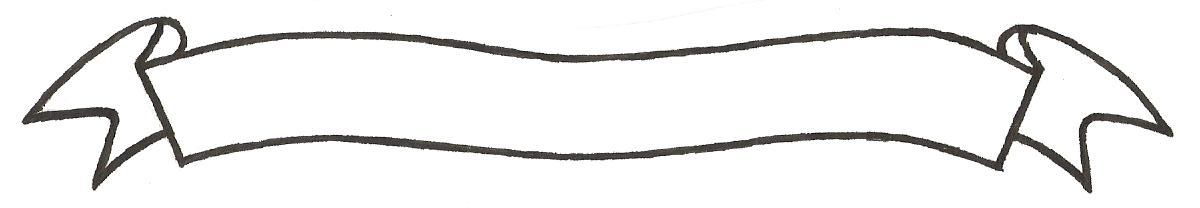 MERU UNIVERSITY OF SCIENCE AND TECHNOLOGYP.O. Box 972-60200 – Meru-KenyaTel: 020-2069349, 061-2309217. 064-30320 Cell phone: +254 712524293, +254 789151411Fax: 064-30321Website: www.must.ac.ke  Email: info@must.ac.keUniversity Examinations 2016/2017FIRST YEAR FIRST SEMESTER EXAMINATION FOR THE DEGREE OFBACHELOR OF SCIENCE IN INFORMATION SCIENCECIS 3103:  SOCIOLOGYDATE: DECEMBER 2016						  	   TIME: 2 HOURSINSTRUCTIONS:  Answer question one and any other two questions.QUESTION ONE (30 MARKS)Discuss the following sociological processes using appropriate examples to support your answer  									(10 marks)Socialization Social Stratification Social Mobility Social Change Culture lagExplain how education can bring inequality in society 			(5 marks)Discuss five characteristics of culture  					(5 marks)In a group setting, there is always a leader.  Describe five quality of a good leader  											(10 marks)QUESTION TWO (20 MARKS)Define a family citing the various types of families  				(5 marks)Discuss the changing trends in the family institution in Kenya today  	(15 marks) QUESTION THREE (20 MARKS)Using relevant examples, discuss some consequences of socialization on individual members in a society.  							(10 marks)Discuss how education as a social institution is part of a socialization process (10 marks)QUESTION FOUR (20 MARKS)Explain the concept ‘Ethnocentrism  						(5 marks)Discuss why ethnocentrism would prevent one from understanding the world as it is experience by others  								(15 marks)QUESTION FIVE (20 MARKS)Explain five causes and solutions to each of the following social problems  Poverty  									(10 marks)Crime 									(10 marks)